Program Board AgendaAssociated Students 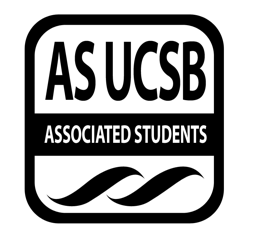 January 23rd, 2017, 5:00PM SB Harbor RoomCALL TO ORDER: 5:02pmA. MEETING BUSINESSRoll Call Acceptance of Excused Absences and Proxies MOTION/SECOND: Chiocchi / Shahar Motion language: Motion to accept Jasmin’s Absence, Tarush’s Lateness, Chiocchi’s & Kailah’s Early DeparturesACTION: Consent Vote: 19 Present B. ACCEPTANCE of AGENDA/CHANGES to AGENDAMOTION/SECOND: Shahar/ChristinaMotion language: Motion to accept the agenda as amended.ACTION: Consent Vote: 19 PresentC. ACCEPTANCE of ACTION SUMMARY/MINUTES of 1/9MOTION/SECOND: Katie / Chiocchi Motion language: Motion to accept minutes from January 9, 2017. ACTION: Consent Vote: 19 Present MOTION/SECOND: Katie / Chiocchi Motion language: Motion to amend the minutes on October 3, 2016 so everything on the production budget that was included with the meeting agenda is included in financial action items.ACTION: Consent Vote: 19 Present D. PUBLIC FORUMWomen’s Ensemble Theatre Troupe – Events Safety for the duration of our three showing for this year’s version of the Vagina Monologues and HERstories. Our evening showings, doors are at 7:30pm, Saturday’s Matinee is at 2pm. This is a ticketed event for $10 where all proceeds go to the Santa Barbara Rape Crisis Center. Queer Student Union 1/25 – Chiocchi presenting on behalf of Queer Student Union. 3-4 Event staff, production staff and one lighting operator. 8-11pm in the Hub. Conflict of Interest: Chiocchi and Ernie. E. ANNOUNCEMENTSF. WEEK IN REVIEWThe Accountant 1/10 – Kailah - 95 people in the first showing; 88 people in the secondZeal Levin 1/11 –Justin – Due to weather we had to cancel. We are looking at hosting this one on February 6.  Don’t Breathe 1/17 – Kailah – 90 people in the first showing; 170 people in the second Cooler Hats 1/18 – Justin – Rescheduled to March 6. GIVE Concert 1/12 – Katie – This was a good concert. The event went smoothly but a bit of a mix up with our event staff. G. PREVIEW OF THE WEEK Common Souls 1/23 – Justin – This was supposed to happen today but is rescheduled to next week. Hell or High Water 1/24 – Kailah – There seems to be a good amount of people interested.  There was a mix up and the even got out late, but we are going to get back on top of that. Elephante 1/26 – Sophia – By the end of today’s meeting we should have our opener for the show. Burrow – We didn’t have sound check for Andrew Luce and there was a bit of a problem so want to ensure this doesn’t happen. The Six Sevens 1/30 – Justin – This is a Storke show happening next Monday from 12-1pm.BOTB Listening Party Justin – This is happening this upcoming Wednesday in Isla Vista at 9pm. We only have 5 or 6 submissions with deadline approaching tomorrow at 3pm. H. OLD BUSINESSBOTDJ –  Shahar – BOTDJ’s is next Thursday on February 2nd. We had the listening party for the 27 submissions with each person turning in an anonymous submission of voting from 5 categories. Chiocchi – It should be known for next year that DJ’s should not put their DJ name in the mix as it creates conflicts during the listening party. Bo – It should be noted that we should have declared the conflicts beforehand and then followed by an anonymous process of scoring everyone’s. The organizer of the event will then go back on the scoring and take off the people who you’ve recused yourself from. Conflicts of Interest – Recused Votes Bo – Connor, Khoa Sam – Andrew OkehTarush – Andrew OkehTaylor – Nathan H. Shahar – We have three judge options, A (Spin), B (UTA), C (WME), D (UTA)Conflicts of interest- Sam, Burrow, Tarush, Justin, Chiocchi, Sophia, Bo, Sarah, Leila – WMETarush – I think Soulection has a good pull. For the last two BOTDJ’s we’ve had Soulection artists as well. Isabella – A was the only artist I recognized on the group. A lot of these other artists play in smaller venues compared to A. Sam – The last time we had a young artist was Andrew Luce so remember how hospitality was for that show. B was actually a founder of Soulection. I’m excited for D and she’s a woman producer. I think it would show Isla Vista that women producers can do things and be supported and will come out.  Sophia – I think that BOTDJ’s is unique as people come and go during the show. I think that Soulection does have a strong name pull, but A might be the strongest choice in having people come and stay for the duration of the event. Bo - A is the first judge option with D being the contingency optionBOTB – Justin – Before the listening party I will send out the list of names so we can recuse ourselves for conflicts of interest. Sarah – I know a couple people in IV who were curious about the rule as to being only in 1 band. I think that 1 person in two bands might not be a problem if we fixed it in discussion for next year. Bo – Lets remember this so that next year we can figure out logistics for people who are in two bands or more, but also think about fairness of the competition.IV First Fridays –  Justin – We are having this event in about two weeks, this is taking place February 3rd.  We will do a run down of the event next week.The Warm Up – Burrow – E is confirmed and there is a radius conflict and they want to host an after party the night of the show downtown. We still have a large talent budget and the downtown show would be open to the public. Our show would be students only with $5 tickets at a 6k capacity.Sam – What if we have people pick up tickets at the office the week of the show or figure out some way of having them not pick up their will call tickets. Isabella – I don’t see the downtown showing affecting our ticket sales as we are trying to reach 6,000 people. Chiocchi – I think that also having the artist perform downtown will retract the amount of people trying to transfer tickets or people trying to sneak in. Marilyn – We need to change the name from after party to something else.Bo – Informal Vote in favor of continuing with current option. I. NEW BUSINESSGet Out – Kailah – This is a pre-screening opportunity that we could potentially collaborate with the Film and Media Studies Department or the Black Studies Department. We have about three weeks until the proposed date of the event. Chiocchi – When we have pre-screenings we tend to put our focus and drive on our concerts and other movies tend to end up a little on the short end, so please be aware of this. Tarush – There haven’t been any reviews out yet so we should be careful.Sam – This movie seems hype and with an added commentary and panel the event sounds dope. It currently has 92% of people wanting to see it on rotten tomatoes and I think that people would love coming to this event and watch something that hasn’t been out. Winter Comedy Event – Faith – I’m currently looking for a winter quarter comedy event, one is F (CAA), G(UTA), H (UTA). I’m looking for two more events this quarter. Conflict of interest – Shahar, Sam, Chiocchi, Burrow, Sam, Bo CAASam – I actually didn’t know about F but I looked it up and fell in love and am with everything that it being said on it. I think that if we did a panel with H and do the Bob’s Burgers hype it would do really well also. Faith – I am going to look into F as a free event and H as a ticketed event.Hub Show – Sophia – I’m trying to book a Hub Show on March 3rd. I is very up and coming, first show was at Hard Summer 2016. J are surfer rock w/ super chill vibe. K is the last option and came out with a new single recently. For K and J there is a radius clause, so these need to be closed shows, i.e. GA is at $0. Conflict – Paradigm Shahar, Burrow, Justin, Sophia; CAA Sam, Burrow, Justin, Chiocchi, Bo, Shahar Kailah – I’ve heard a lot about I from my friend group and he would have a really good pull. Leila – I think K would be a pretty good show. I think all of the different genres he plays would get people to show up. Taylor – I’m a huge fan of I. He has played everywhere this summer and was one of the openers for Flosstradamus and although still a lower act traditionally plays at larger venues. Josue – I is up and coming really fast. I’ve heard K is relevant. I released five singles last year and has really good boiler room sets. Social Media Contest – Chiocchi – We want to boost our social media numbers so Bo and I talked about an online submission contest. Prizes would be Hub Show comp tickets, signed posters, promo items and other stuff. Extravaganza 2017 – Conflicts of Interest – CAA Sam, Burrow, Chiocchi, Sophia, Shahar, Bo, Justin; Paradigm Justin, Burrow, Sophia -; WME Shahar, Justin, Chiocchi, Tarush, Sam, Sarah, Bo, BurrowBurrow – At our first X meeting we started discussing a headliner.Tarush – L and M would both be strong headliners. Justin – I’ve only heard of terrible things of M. I’ve also seen N at Outsidelands and the set was terrible. Isabella – I feel like people want to go to this show and feel hype. I know people are going to want to see somebody whose going to hype up the crowd. Leila – I think that O might be a good book because I think that people have been wanting him and people like his collaborationsBo – Informal vote to narrow down our options results in L firstJ. ACTION ITEMSK. FINANCIAL ACTION ITEMS1. Women’s Ensemble Theatre TroupeMOTION/SECOND: Sylvester / StephanMotion language: Motion to pass $600 for W.E.T.T. Vagina Monologue’s & Herstories for 12 events staff total for Friday, Feb. 10 from 7-10:30pm, Feb. 11ACTION: Consent Vote: 18 presentStaff/Advisor Instruction/Request: Insert if ApplicableResponsible for Follow-through: Additional approval required:2. Queer Student UnionMOTION/SECOND: Josue / Katie Motion language: Motion to pass $410 for 5 production staff and 3 events staffACTION: Consent Vote: 12 for, 0 against, 3 abstainStaff/Advisor Instruction/Request: Insert if ApplicableResponsible for Follow-through:  Additional approval required:3. BOTDJMOTION/SECOND: Shahar / Katie Motion language: Motion to pass A as the judge for BOTDJ for Feb. 2nd in the Hub, starting at 2k ending at 4.8kACTION: Consent Vote: 18 present Staff/Advisor Instruction/Request: Insert if ApplicableResponsible for Follow-through: Additional approval required:Motion/Second: Shahar / KatieMotion to pass D as the contingency option for our guest judge in the Hub starting at 2k, ending at 4.8k. Action: Consent Vote: 18 present 4. Get OutMOTION/SECOND: Motion language: Motion to ACTION: Vote: Staff/Advisor Instruction/Request: Insert if ApplicableResponsible for Follow-through: Additional approval required:5. Hub ShowMOTION/SECOND: Sophia / ChristinaMotion language: Motion to pass $16,552 for a closed show for K in the Hub, starting at 7k ending at 9.5k, with tickets at $16, and $19ACTION: Consent Vote: 18 PresentStaff/Advisor Instruction/Request: Insert if ApplicableResponsible for Follow-through: Additional approval required:6. Reaffirm Phone Vote MOTION/SECOND: Shahar / FaithMotion language: Motion to reaffirm the phone vote to pass P for BOTDJ’s in the Hub starting at 2k, ending at 4.8k ACTION: Consent Vote: 18 Present Staff/Advisor Instruction/Request: Insert if ApplicableResponsible for Follow-through: Additional approval required:Thursday Page/SlidesThe Marilyn Report – AS Assembly is this upcoming Saturday from 12-3pm.The Commissioner's Report –  I’ll be present at the AS Assembly, be sure to RSVP if you do end up wanting to go.Deputy Commissioner’s Report –  Don’t forget to buy your tickets for the Vagina Monologues! I, Camila, will be in a piece called They Beat the Girl Out of this Boy, Or They Tried, and I’m also performing at this week’s Winter Wonder Drag! Coordinators’ ReportsAlex- Christina- Sign up for tabling, get on groupme via your computer. I have changed my email to a gmail so please put this new one and don’t send to my yahoo. Faith- Isabella- Please FBF since we didn’t have time during meeting. Jasmin- Josue- Kailah- Leila- Sam- Sophia- Stephan-Tarush- Assistants’ ReportsJustin- Katie- Sarah- Shahar- Sylvester-Taylor-Senate LiaisonsJasmine-Jordan- Album, 2.8.17RHA LiaisonTBDADJOURNMENT : 7:59pmNameNote: absent (excused/not excused)arrived late (time)departed early (time)proxy (full name)NameNote:absent (excused/not excused)arrived late (time)departed early (time)proxy (full name)Alex BurrowPresentRobert “Bo” WolfePresentChristina ChiocchiPresentSamantha RichardsonPresentErnesto PinaPresentSarah SorenPresentFaith WebbPresentShahar RodaPresentIsabella IannittiPresentSophia BarkhudarovaPresentJasmin Smith-TorresAbsent Excused Stephan BangPresentJosue GarciaPresentSylvester IkpaPresentJustin TaingPresentTarush MohantiLate Excused 5:11pmKailah KorshEarly Departure 6:45Taylor GlattPresentKatherine MichelPresentJasmine SandhuPresentLeila YoussefiPresentJordan MitchellPresent